State of CaliforniaDepartment of Community Services and DevelopmentCSBG Community Action PlanCSD 41Q-Vision (01/13)COMMUNITY SERVICES BLOCKGRANT2016/2017 PROGRAM YEAR COMMUNITY ACTIONPLAN COVER PAGETO:	Department of Community Services and DevelopmentAttention: Field Operations Unit2389 Gateway Oaks Drive #100Sacramento, CA 95833FROM:	Karuk TribeP.O. Box 1016Happy Camp, CA 96039Agency Contact Person Regarding Community Action PlanName: Title: Phone: Fax: Email:Laura MaytonChief Financial Officer(530) 493-1600, Extension 2013 (530) 493-2342lmayton@karuk.usCERTIFICATION OF COMMUNITY ACTION PLAN AND ASSURANCESThe undersigned hereby certify that this agency complies with the Assurances andRequirements of this 2016/2017 Community Action Plan and the information in thisCAP is correct and has been authorized by the governing body of this organization.__________________________________                                  _____________________________            Karuk Tribe Chairman                                                                       Date      __________________________________                                 ______________________________                       Chief Financial Officer                                                                      Date II. Table of ContentsI. 	Cover Page and Certification ..................................................................1II. 	Table of Contents....................................................................................2Ill.	Vision Statement ...................................................................................3IV. 	Mission Statement..................................................................................3V. 	Community Information Profile.............................................................4VI. 	Needs Assessment ..............................................................................17VII. 	Statewide Priority ............................................................................... 32VIII.   Federal Assurances......................................................................................34IX. 	State Assurances..................................................................................43X.	Documentation of Public Hearing(s) .....................................................45XI.	Monitoring and Evaluation Plan ...........................................................47XII. 	CSBG/NPI CAP Projections  ...................................................................48XIII. Appendices (Optional)  ............................................................................49	III. Vision Statement                                                                   The Vision Statement describes a desired future based on your agency's values. The vision is broader than what any one agency can achieve; the agency collaborates with others in pursuit of the vision.We envision a future greatly strengthened by our culture and the prosperity, health, and healing of our people and ancestral lands. We will continue to revitalize our traditions, language and arts, and the well-being of our Tribe, and Karuk dominion of our homelands.  Every year at the center of our world the Karuk people unite for the "World Renewal Ceremonies” that fix the world to make it a better place. We will continue to embrace our own world view and the modern era without compromising our cultural legacy. We are rising to take our rightful place as a sovereign nation attending to the needs of our own people and making the world around us a better place.	IV. Mission StatementThe Mission Statement describes the agency's reason for existence and may state its role in achieving its vision.Provide your agency's Mission Statement.The mission of the Karuk Tribal Council is to promote the general welfare of all Karuk People, to establish equality and justice for the Tribe, to restore and preserve Tribal traditions, customs, language and ancestral rights, and to secure to ourselves and our descendants the power to exercise the inherent  rights of self-governance.     	V. Community Information ProfileState law requires each CSBG eligible entity to develop a CAP that will assess poverty­ related needs, available resources, feasible goals, and strategies to prioritize its services and activities to promote the goals of self-sufficiency among the low-income populations in its service area (Government Code 12747(a)).Community Information Profile:This section captures the problems and causes of poverty in the agency's service area, based on objective, verifiable data and information (Government Code 12754(a)). Community Information Profiles shall identify the following:1. The service area in terms of related factors such as poverty, unemployment, educational achievement, health, nutrition, housing conditions, homelessness, crime rates, incidents of delinquency, the degree of participation by community   members in the affairs of their communities and/or similar factors deemed appropriate by the agency.  Factors described in the Community Information Profile must be typical for baseline data and substantiated by corroboration gained through public forums, customer questionnaires, surveys, statistical data, evaluation studies, key informants, anecdotal sources and/or other sources deemed reliable by the agency.The Karuk Tribe serves as one of the most remote, poverty stricken and geographically isolated areas, northeastern Humboldt County and all of Siskiyou County.  It is a large area designated by the United States Census as "frontier" with fewer than seven persons per square mile.  The Karuk Tribe has three primary locations; Orleans, Happy Camp and Yreka.  The communities of Orleans and Happy Camp are situated in rugged, mountainous terrain along highway 96, a winding two-lane road that follows the Klamath River. Highway 96 is subject to falling rocks year-round and landslides that cause the road to close during winter storm events. Winter storms frequently cause power outages which often take days to repair.  The towns of Orleans and Happy Camp are heavily forested, and there has been a significant increase in the number and size of wildfires in the area in recent years.  Drought conditions in California have not improved, so the chances of more wildfires during 2016 and 2017 are very high.Much of the population in Happy Camp and the surrounding area lives at or below poverty level. Currently, 100 percent of the students in the Happy Camp Elementary School qualify to receive free lunches. The Karuk Tribe's Health and Human Services program is the sole provider of health services in western Siskiyou County and northeastern Humboldt County.Cultural centeredness is important to the Karuk People. The Karuk Tribe offers paid leave to ceremonial leaders when they are participating in ceremonies during work hours.  In recent years there has been an increase in the type and number of ceremonies and also an increase in the number of participants.  Unfortunately, in the past, many Tribal members did not have the opportunity to learn about their language, culture, traditions, and ceremonies.  This has left a gap in knowledge between Tribal members who are cultural leaders and those who lack basic knowledge of customs and traditions.  Tribal members value Karuk history and traditions in their government as well as in their homes.  84% stated that incorporation of Karuk culture and traditions are necessary for successful planning and development of Tribal programs.  Tribal culture and traditions are incorporated into many Tribal programs which serve low income Native Americans.  The published 2010 U. S. Census data provides information for the Tribe’s service area by zip code. The published data is non-specific and, as a result, not always as useful as data from Tribal sources.  The Tribe uses several departmental resources to compile its Community Information Profile, including LIAP (Low Income Assistance Program), RPMS (Resource Patient Management System), Enrollment Department, the Community Needs Assessment, and Language Needs Survey.Low Income Assistance Program (LIAP) Through the Low Income Assistance Program {LIAP), the Karuk Tribe collects data for input to the Department of Community Services and Development for its annual Programmatic Data-Client Characteristic Report.  The most recent compilation of LIAP data is representative of 200 individuals in 82 families.  Sixty eight percent of households were found to be at very-low, low, or moderate income levels based on Housing of Urban Development (HUD) 2014 median income levels.Total 	82 households - 100%Income SourcesOne or more sources: 13 households or 16% No income: 69 households or 84%Other results are as follows:Gender:Male: 90 	45%	Female: 110 	55%Education Level of Adults over 24:                                                    0-8 	    0 adults -    0%                                         9-12 Non-Graduate                   27 adults – 27%                                         High School Graduate               70 adults – 70%                                        12+ some post-secondary 	    2 adults -    2%                                         2 or 4 year college graduates       1 adult -   	 1%  Low Income Assistance Program (LIAP) ContinuedFamily Type:Family Size:Housing:*(Stays with extended family)Resource Patient Management Systems (RPMS)Data collection for low-income individuals (referenced as patients) was collected by the Resource Patient Management Systems (RPMS).  The Resource Patient Management Systems is an Indian Health Service data base used by many Tribal Clinics for statistical and clinical reporting purposes. Patient demographic information is updated at clinic visits and household income is recorded.A total of 4,081 patients were seen at the clinics serviced by the Karuk Tribe in calendar year 2014.  Of those seen in 2014, 2,135 (52%) are at or below the poverty line. From 1/1/2015 to 6/21/2015, 2,958 patients were seen.  Of those seen 1,586 (54%) of these patient are at or below the federal poverty level.Karuk Enrollment DepartmentThe Karuk Enrollment Department Survey and Demographic Data Statements are collected systematically and are statistically reliable to the greatest extent feasible. Self-reporting as well as the department's collection and outreach for survey information allow Tribal Members and Descendant a greater ease in responding to the census collection.The Tribal household data documents 73% of Karuk households who reported rank in the "Low, Very­ Low, and Extremely Low" determination according to HUD median income levels, 2014.  23% qualify as “Low”, 24% qualify as "Very Low", and 26% of Tribal households rate as "Extremely Low".•	27% of Karuk households report paying more than 30% of their income in rent.•	28% of home owners and renter reporting in a structurally deficient dwelling.•	24% of those surveyed do not have a GED or High School diploma.There are two main Tribal service areas located in Siskiyou County and one in Humboldt County.  Yreka and Happy Camp are in Siskiyou County and Orleans is in Humboldt County. Siskiyou County   Humboldt County         TotalTotal Surveyed                                       955                       68                      1,023                                      Gender:                  Male – 51.5%                                918                          88                          1,006                     Female - 48.5%                              865                            81                            946                                                Total – 100%                             1,783                         169                        1,952 EthnicityNative American -71.8%     1,259                      42                  1,401 Black - 0.3%                             5                        0                        5                           White -13.1%                                 242                            14                          256                                     Hispanic – 1.6%                               30                              1                    31                         Other–0.1% 	                                    3	                        0 	                             3                 Unknown – 13.1%                         244                            12                          256                 Total – 100%                               1,783                          169                       1,952Occupancy---Number of Households:Owner Occupied – 35%          237                      26                      263Home Mortgage:Mortgage>30% income - 26% 	                         29	                  2	                       31Mortgage<30% income - 14%	                         15                                1	                       16No mortgage payment – 60%	                         60	                 11	                       71Total – 100%	                                                    104 	                 14 	                      118Renter Occupied:Rent>30% income – 65%	                          51	                   6	                        57Rent>50% income – 35%	                          30	                   0	                        30Total – 100%	                                                       81	                   6                                87Non Owner / Renter Households: Living with extended family - 78%                        98                                7	                       105              Living in shelter - 22%                                             26	                   4	                         30               Total -   100%                                                          124                             11                               135       Income Status by Household:> 100% of Median – 9%                                           79                            14 	                         93    81% to 100% of Median – 6%                                 56                              3 	                         59            51% to 80% of Median – 13%                               120                            12	                       132 	         31% to 50% of Median – 13%                               128                            10 	                       138	         0% to 30% of Median – 14%                                  130 	                18   	                       148 Unavailable – 44% 		                          442 	                 11	                       453 Total - 100%	                                                       955  	                 68		     1,023 	  Mortgage as % of Income:Mortgage>30% income-26%                	         29	                              2	                       31Mortgage<30% income-14%	                        15                              1	                       16No mortgage payment–60%            	         60	                             11                                  71Total – 100%        	                                    104 	              14 	                      118Renter Occupied:Rent>30% income – 65%	                       51	                             6 	                        57Rent>50% income – 35%	                      30	                             0	                        30Total – 100%	                                                   81	                             6	                        87Non Owner / Renter Households: Living with extended family - 78%                   98                                 7	                      105              Living in shelter - 22%                                        26	                             4	                        30               Total -   100%                                                     124                              11                                  135              Income Status by Household:> 100% of Median – 9%                                      79                             14 	                         93    81% to 100% of Median – 6%                            56                               3 	                         59            51% to 80% of Median – 13%                          120                             12	                       132 	         31% to 50% of Median – 13%                          128                             10 	                       138	         0% to 30% of Median – 14%                            130 	                            18 	                       148 Unavailable – 44% 		                    442                              11	                       453 Total - 100%	                                                 955  	                           68		      1,023 Households with Elder Members:55-61 – 31%	                                         146	                       18	                 16462-74 – 45%                                	    213                          23	                  236	75 and beyond – 24%	                            111	                        14	                 125	Total – 100%  	                                         470	                        55	                 525	Households with Handicapped Members:Below 62 – 40%		                   4		            0		        4	Above 62 – 60%		                   3		            2		        5Total – 100%	                                            7	  	            2		        9	Households with Disabled Members:55-61 – 58%	                                          63	                         5	                  68	62-74 – 42%	                                          42	                         7	                  49	Total – 100%		                            105		           12		    117	        Dwelling by Structural Condition:Standard – 51%	                           266		           36		    302	Minor – 28%	                                       157		             7		    164	Major – 16%	                                         82	                        11		      93	Dilapidated – 3%	                            20		             1	  	      21	Unknown – 2%	                                        11		             0                            11	Other Statistics:Female Head of Household – 46%        445                             28                         473Over Crowding-11%	          	              106		             8	                114	Over Payment-13%	                          111		             7		    118		Total – 100%	                                      536		            55	                 591	Employment Summary- Eighteen and Over:Employed Full Time -33%	             305		            31	  	  336	Employed Part Time – 10%	               88		            10		    98	Employed Seasonal -4%	               40		             4		    44	Employed Other – 1%	                           14		             1		    15		Self Employed – 2%	                           19		             4		    23	 Retired – 14%   	                         135	 	           12	              147		Unemployed – 36%	                         337	     	           32	              369		Total – 100%	                                     938 	                       94 	           1,032 	Non Employment Income Sources:Unidentified Income – 79.4%		298		           44		  342	Welfare Programs (TANF) – 2.1%	    9		             0		      9	Retirement – 3.2%		               13		             1	  	    14	  Non Welfare Gov. Assistance – 0.2%       1		             0		      1	  Social Security – 8.8%		               35		             3		     38	  SSI – 1.9%		                            8	                         0	            	       8   Veterans -0.5%		                1	                         1		       2    	Disability – 3.0%			  13      	                         0		     13Business Ownership - 0.2%		   1	                         0		       1       Child Support – 0.5%	                            2	                         0		       2	Other - 0.2%		                            1	 	             0		       1	Total – 100%	                                    382 	                        49	                431 	Educational Milestones:High School Graduate – 68%              492 	                    55 	             547 	 GED – 8%                                              64                            1                            65          11th Grade – 10%	                          78 	                     6	                          84 	 10th Grade – 7%	                          50 	                     6	                          56      	 9th Grade – 2%	                          17	                    1	                          18 	 8th Grade – 2%	      	              12 	                    0                             12 	Less than 8th Grade – 3%     	              19	                    1	                          20 	Total – 100%	                                     732                         70 	                        802    	  College/ University Statistics:Attended College – 73%	             225 	                  40 	                       265	 Graduated from College – 27%	  76 	                  23	                         99 	Total – 100%                                         301                        63                          364   Business School/ Training Program Statistics:Attended Business School -76%	  10	                    3	                         13	Graduated Business School – 24%	    3		       1	                           4	Total – 100%		                           13	                    4	                         17	Vocational/Training School:Attended Vocational School - 54%  	   38 	                      6 	                             44 	Graduated Vocational School – 46%            32		       4	                             36	Total - 100%                                                     70		     10           	              80	 Low Income Statistics:Low Income Renters – 87%                    258                        26                      284  Rent> 30%of income – 27%                      81                         6                        87  Structurally deficient homes - 12%            36                         4                        40    Low Income Owner – 62%                       151                       12                      163 Mortgage> 30%of income – 18%               44                         3                       47   Structurally deficient homes – 28%            66                         8                       74    2.   Community resources and services, other than CSBG, which are available in the agency's service area to ameliorate the causes of poverty and the extent to which the agency has established linkages with those service providers.Other community resources and services that are available to our clients in this area include other Tribal programs and several outside agencies.   Since 2009, the Tribe facilitates its own Temporary Assistance for Needy Families (TANF} program. TANF is a federal and state funded program that provides assistance and supportive services to Tribal Members in designated service areas. TANF's goal is to promote self-sufficiency "through a path of education...and to provide a better future for themselves and their families with respect, honor and integrity." Tribal TANF provides cash/transportation assistance, educational and career development, child care stipends and K-12 clothing allowance for eligible needy families. The Karuk Tribal TANF program provided assistance to 73 clients (35 one parent, 16 two parent and 22 child only cases), comprised of 52 adults and 130 children, in April 2015.The Tribe provides a congregate and home delivery senior nutrition program through Title VI funding it receives from the Department of Health and Human Services for Native American elders. Through funding it received from the Siskiyou County Agency on Aging, it is able to provide congregate and home delivered meals to non-Native American seniors.The Karuk Tribe's Low Income Assistance Program (LIAP) refers to and receives referrals from the County Temporary Assistance for Needy Families (TANF) program, Social Security, the Tribal Employment Rights Ordinance (TERO) Office, and the State of California Employment Development Department. The Tribe works with these agencies to keep eligible applicants from falling through the cracks when delays in benefit determinations occasionally occur, or when the process for receiving disability benefits is lengthy. The LIAP Administrator conducts outreach within the services area to Tribal Members, aiming to assist the most vulnerable.  The LIAP Administrator meets with Tribal Members and Descendants at an annual public meeting to discuss program requirements and support for the upcoming year. In addition, the LIAP Administrator is an active participant in the Yav Pa Anav meetings that meet on a monthly basis.  This meeting forum aids in reducing the gap between services and helps to avoid duplication of services.The Housing Improvement Program (HIP) is a program targeting assistance for very low income members in dilapidated or structurally deficient homes.3.  A plan for regularly reviewing and revising the Community Information Profile. In particular, entities are to describe how the agency ensures that the most current data and relevant factors are included.The Compliance and Grant Writing Departments staff continually monitors community information profile data for the purposes of reporting and/or grant submission requirements. The Tribal Enrollment Department continually monitors and updates Tribal Census data.The Tribe has linkages to outside agencies provides services to ameliorate the causes of poverty. These include the Northern California Indian Development Council (NCIDC), Siskiyou County Area Agency on Aging, County Temporary Aid for Needy Families (TANF), Social Security and the Employment Development Department (EDD). The Tribe refers to and receives referrals from the Northern California Indian Development Council for emergency assistance and job training placement for eligible Native Americans.VI. 	Needs AssessmentNeeds Assessment:Public law 105-285 requires the State to secure from each eligible entity, as a condition to receive funding, a CAP which includes a community-needs assessment for the community served. Additionally, State law requires each CSBG eligible entity to develop a CAP that assess poverty-related needs, available resources, feasible goals and strategies, and that yield program priorities consistent with standards of effectiveness established for the program (California Government Code 12747(a)).The narrative description provided for the needs assessment serves as the basis for the agency's goals, problem statements, and program delivery strategies of the CSBG/National Performance Indicators. The needs assessment should describe local poverty-related needs and prioritize eligible activities to be funded by CSBG.Agency needs assessments shall identify the processes used to collect the most applicable information. In particular, describe how the agency ensures that the needs assessment reflects the current priorities of the low-income population in the service area, beyond the legal requirement for a local public hearing of the community action plan.Many organizations use a combination of activities to perform needs assessments, such as:• 	Focus groups• 	Surveys• 	Asset Mapping• 	Interviews• 	Community Dialogue 	•Public RecordsThe Karuk Tribe uses several methods to identify the needs of the community that helps direct the programs to provide the services that will best help Tribal Members and Descendants.Yav Pa Anav:On a monthly basis the Yav Pa Anav forum meets to provide a multi-disciplinary approach for services to Tribal Members and Descendants. The vision of the forum is to build a comprehensive, easy-to-access and effective tribal system of care that includes an integrated range of culturally suitable behavior and social services for individuals and families within our communities.During each meeting we focus on the mission of the forum by developing an effective forum of committed intra-tribal programs that have the same desire to: 1) Keep the individuals and families within our communities in the center of the tribal circle of care;2) Build strong partnerships with each other; 3) Agree to work on developing various approaches, and; 4) Develop the appropriate Karuk Tribal circle of care.The Yav Pa Anav forum is open for the public to attend to provide input on various needs affecting them.  Participation from community members is encouraged.  Community Meetings:The Karuk Tribe is constantly conducting public community meetings to help identify the needs of its community members in support of grants and strategic program planning. A few of them are as follows:Indian Community Development Block Grant (ICDBG) – Staff solicited input on severaloccasions with Tribal Council and held a public hearing for a prior grant submission for the construction of a public facility: Behavioral Health and Wellness Services Building to be located in Happy Camp, California.  This project has once again been identified as a high ranking project for submittal in 2015.  Once the NOFA is issued, the Tribe will hold a public meeting to gather additional input from the community.  Low Income Home Energy Assistance Program- Staff solicited input by holding a public meeting to obtain community participation on the upcoming submission of the Low Income Home Energy Assistance Program grant.Language Restoration -Staff held community meetings for community member input on language and culturally related needs. These meetings helped to provide direction in the submission of a Language grant which has been approved for funding.Child Care- Staff held several community meetings for community member input on child care needs for the submission of a grant. In addition, through community dialogue concerns have been raised about the lack of child care in the communities of Orleans and Happy Camp. This concern prompted serious discussion for possible remedies using Tribal programs and grants.  56% of respondents to the needs assessment survey report that they have difficulty finding child care in order to get to work.Surveys:The Karuk Tribe has identified the benefit of surveying community members, including Tribal Members and Descendants, on their service needs. The surveys completed in the past pertain to domestic violence, child welfare, crime & safety, housing, alcohol & drug, and other social service needs. At the upcoming Tribal Reunion on July 11, 2015 several Tribal Departments will conduct surveys to obtain information on program effectiveness, perception of services and areas of service needs.      Needs Assessment Survey: The Karuk Tribe's latest Needs Assessment Survey was distributed to more than 1,000 individuals in 2015. It was delivered in paper format by postal mail.  It was also available at all Tribal offices and via an online web survey service. The web service allows Tribal Members and Descendants the convenience of submitting surveys online, preserves anonymity, and collects opinion/feedback. 129 Surveys were received.  Results are summarized below:Karuk Language Needs Survey Statistics:Karuk Language Survey Comments“We need to preserve our Native Language and need many teachers in all areas to teach younger generations.”“The language is a personal decision like any other. We only need English to support ourselves that is a fact.”“Our language has already changed on how it is spoken, and our full bloods are getting less, so we are close to losing the true language.”“I would like to learn fluent traditional Karuk language, NOT the new age remade language. Our full bloods are rapidly leaving us, my fear is that the traditional way will soon disappear with them.”“There has been so much misuse of funding since I started in 1978. In 1973, I started to know what I saw as a child with no sight. Verbal instruction came from my desire to learn about my own descendantcy. I have given 40 years of my time to learn our Ancestors way of life.” “I just need more time in my life.”“Every day that goes by that we do not have credentials & curriculum in place, our language is in danger of being extinct.”“The best way to revive Karuk is to promote language use daily in the home. We need a program that can prompt that while offering supporting materials and resources on a continual basis.”“The Karuk Language is near extinction and needs to be restored.” “We need to make the resources we have more available.”“Orleans Elementary is awesome for representing/teaching Karuk Culture.”“Lots of Karuk speakers sound different to me.”“Need more fluent speakers. We need to have time in work for language lessons.”“We as a family appreciate and enjoy learning the Karuk Language! I would love to be involved in Children’s books, Cultural Stories written in Karuk and English. Yootva!”“Finding means to inform people of planned times/dates in a timely manner instead of the week before or days before would be helpful to people to make plans.”“It is easier for our children to learn Spanish than Karuk with blended families.”“Teachers need to be at all of the schools and mandatory in Head Starts. The High Schools need to have the language as an acceptable language class. The Tribe does not show real support for language revitalization and therefore our culture. We should pay people living wages to learn and teach the Karuk Language or it will be lost.”“The Karuk Tribe should and needs to have a language department. Our first priority as a Tribe needs to be preserving our language. More ability to teach and learn in all 3 of our communities. Funding needs to be found for a language department and directors of language preservation.”“Not enough support from Tribe on using language. We should be seeing Karuk Language in everything Karuk and signs too. We need more materials and access for ALL people in Service Area and out of the area.”“Needs to be taught to their own people before trying to teach it to everybody. Also need more opportunities for only their people to be taught.”“Need more support from Tribe. No need for red tape- support all who is trying to teach.”“Thank you your time is valued.”“Classes after working hours and/or on weekends and some in Scott Valley.”“Make it Indian Law if you want enrollment # and to be a member you have to fluently speak our Native Language. Requirement.”  Needs Assessment:Upon contact with the Karuk Tribe's Low Income Assistance Program, Tribal employees explain and/or assist the completion of various forms required to establish eligibility for Safety Net Services. This assistance is provided on the phone or in person primarily at the TANF Office in Happy Camp, California.b.   During this initial contact, Tribal staff provides the applicant with copies of Tribal program policies that specifically address client responsibilities, timelines, submission requirements, and expectations. The written policies and requirements also are explained verbally in person or over the phone.c.	The Karuk Tribe, through its Contract Health Services Program and Elders Program, provides Tribal Members with transportation to out-of-town health care appointments on an as-needed basis. The Low Income Assistance Program is able to provide bus tickets to those who are income eligible and when the purpose for travel is allowable within program expenditures. d. The Karuk Tribe publishes a quarterly newsletter that is mailed to all registered Tribal Members and Descendants. The Tribe also maintains a website at www.karuk.us. Program information also is disseminated at regular monthly meetings of the Karuk Tribal Council and monthly health board meetings, the location of which rotates among each of the three main offices within the service area of the Tribe: Orleans in Humboldt County, Happy Camp in Siskiyou County and Yreka in Siskiyou County.  Orleans is 47 miles southwest of Happy Camp, and Yreka is 72 miles east of Happy Camp. Thus the rotation of meetings helps to facilitate community members' access to Council and staff members without the necessity of traveling 94 to 144 miles round-trip.II. 	The Tribal TANF (Temporary Assistance to Needy Families) program and Head Start programs provide individualized family specific plans and parenting activities to deal with the causes of poverty.The Tribal TANF program of the Karuk Tribe is a new program, brought on board by the Tribe in December of 2008. This program allows the Tribal Government to be flexible in designing social development opportunities and services that are culturally appropriate and therefore better suited to meet the unique needs of Native Americans in our community.  In April 2015, the TANF program provided assistance to 73 families -35 one parent, 16 two parent and 22 child only cases, comprised of 52 Adults and 130 children.Tribal Employment Right's Ordinance (TERO) Office offers vocational training assistance, is an advocate for tribal member employment and placement in the community.  TERO also hires consultants to train/recertify Tribal members in local industries including road work construction flagging, construction cultural monitoring, and food handler’s certification. The Tribal Education Department offers assistance/tutoring for Tribal Members desiring a General Education Diploma (GED).The Tribe offers mental health services through its Behavioral Health and Social Service Programs. Each service area has an office and social workers for the area.Priorities are established based on Tribal Member, staff and Tribal Council input, as well as by studying current trends in funding streams. For example, federal funding has been cut for many services provided to low-income people. Those in the elderly population have to make choices between paying for medicine or food. This information is taken into consideration when Community service Block Grant (CSBG) funds are budgeted; thus all CSBG funds received by the Karuk Tribe supplement other program funds, including elderly programs, Low Income Assistance Programs (LIAP), cultural programs, youth leadership programs, youth development, tutoring, emergency response and adult education.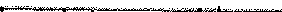 b.   Directors of Tribal Departments and Programs that provide services to our most vulnerable and affected populations provided input on questions that should be included in the Needs Assessment Survey instrument. While all Tribal Members in the service area were invited to complete the survey, Tribal staff made an extra effort to elicit responses from targeted low­ income program participants. The effectiveness of this effort is demonstrated by the difference between Enrollment Department data, which indicated that 85 percent of Tribal households have incomes below80 percent of the State median, and results of the Needs Assessment Survey, which shows different results.Ill. 	The Karuk Tribe's staff will review the questions contained in the Needs Assessment Survey on during the Yav Pa Anav forum and during Management Team meeting. Recommendations regarding the final content of the survey instrument will then be forwarded to the Tribal Council for approval prior to distribution. The Council will have the opportunity to include their comments. The Needs Assessment Survey will be distributed to the Tribal community by mail, made available online, or in-person assistance is available for their completion.Assessment of Existing Resources:Conduct an assessment of existing resources providing the minimum services listed in Government Code section 12745(f). Provide a narrative of the services below. These services shall include, but shall not be limited to, all of the following:1.   A service to help the poor complete the various required application forms, and when necessary and possible, to help them gather verification of the contents of completed applications.Services to provide assistance to complete required application forms and other necessary documentation is made available through each specific Tribal Program.  The Judicial System and Programs provide assistance in the completion of complex legal documents relating to child custody, restraining orders, etc.The LIAP Administrator will provide assistance with completing required programmatic forms tor availability at services.The Tribal TANF Program and TERO provide assistance with completion of job related documents, education and other program specific documents.In addition, Tribal staff is prepared to provide assistance to respondents for various purposes, procurement of services, i.e. cultural/traditional Request for Proposals.2.   A service to explain program requirements and client responsibilities in programs serving the poor.Each Tribal Program that provides services as well versed staff to provide the necessary information to each client on what the program requirements are and their responsibilities are within the program they are receiving benefits from.3.   A service to provide transportation, when necessary and possible.Several Tribal Programs have included within their budgets funding to provide clients with transportation assistance including fuel for their vehicle and/or bus tickets, to attend program appropriate commitments, such as medical appointments, job interviews, training, counseling, etc.In addition, through the Yav Pa Anav forum, program staff is encouraged to communicate with other departments to determine if assistance can be provided.                                                                                                                      Page 30                                                                   The Tribal Health and Human Services Program has staff to provide limited  medically necessary transportation to Tribal Members and Descendants and non-Native community members as long as they are receiving medical/dental service referrals through the Karuk Tribe’s Medical/Dental Clinics.4.   A service which does all things necessary to make the programs accessible to the poor, so that they may become self-sufficient.The Karuk Tribe’s social service programs are intended to provide a participant the means to become self-sufficient.  However, there are limitations that hinder true self­ sufficiency as a reality. For example] a limitation is the lack of available gainful employment.To satisfy Government Code 12754 {a} provide specific information about how much and how effectively assistance is being- provided to deal with those problems, and causes,  and establish priorities among projects, activities, and areas as needed for the best and most efficient use of resources.The Karuk Tribe remains consistent with their mission and vision for Tribal Members and Descendants; however, the Tribe also extends this vision to the non-Native community members.Through strategic planning, Tribal staff identifies grant funding to help maintain existing services and to provide additional services for needs that are currently not being met or under met.The communities of Happy CampOrleans and Yreka are very small and gaps in services have a substantial negative impact on the communities. In addition, the lack of jobs has been devastating to the community. These deficiencies break up the cultural/traditional familial core, as skilled family members move away for gainful employment. Depression and drug/alcohol usage continue to rise leaving the communities overwhelmed as they attempt to maneuver through the reality that industries of the past are not going to be restored.In an effort to overcome these plights community members and the Tribe believe that immersion of the Karuk culture and traditions through knowledge and ceremonies will provide a renewal to the spirit of a person and will aid in them in becoming well to move forward with self-sufficiency.Outside of the Karuk cultural and tradition for ceremonies, the Karuk Tribe is actively working with the U.S. Forest Service to negotiate projects which result in jobs to                                                                                                                       Page 31                                                                manage the forest- the heart of the past industry in the service area. Furthermore, the Karuk Tribe, through their Community Development Corporation, actively explores potential business opportunities that will assist Tribal Members in becoming self- sufficient with viable skills/trades. VII. 	Statewide PriorityAs identified in Government Code 12745(e) the department may prescribe statewide priorities among eligible activities or strategies that shall be considered and addressed in the local planning process and described in the CAP submitted to the state. Additionally, each eligible entity shall be authorized to set its own program priorities in conformance to its own determination of local needs.Does the Agency accept the Family Self-Sufficiency Statewide Priority? 	IXI YES   I  I NO      (If “No”, answer question 3)1.   What is the agency's definition of Family Self-Sufficiency?The Karuk Tribe defines self-sufficiency as a family or individual's ability to generate and control the resources necessary to meet their social and economic goals that they identify for themselves utilizing resources and options of their choosing to the greatest extent possible.2.   Describe the strategies utilized to support and achieve the Family Self-Sufficiency priority.The Karuk Tribe uses a multi-directional approach to promote Family Self- Sufficiency for Tribal Members that reside in our service area. Our programs are designed to complement one another, and to serve a broad range of needs. A summary of these programs is as follows:Tribal Members receive emergency services through our Low Income Assistance Program office to alleviate serious conditions of poverty, including food and shelter vouchers, and energy burden assistance.The Tribal Employment Rights Ordinance (TERO) Office maintains a skills bank of Tribal Members and other Native Americans to refer to outside employers when jobs become available. The TERO Director participates in the recruitment and hiring of new staff for the Karuk Tribe Administration, Health, Economic Development and Housing Programs.The Tribe's Education Department provides scholarships for college tuition for eligible applicants. The Karuk Adult Vocational Program, a component of TERO and the Education Program, provides funding for adult tutoring and GED testing.The Karuk Tribe Housing Authority (KTHA) provides low income housing assistance, elders housing, home purchase programs, and student rent voucher assistance.  KTHA also provide home replacement and HIP homes to qualified participants. KTHA is continually constructing new homes to meet the growing demand for decent, safe and sanitary housing in our communities, in order to relieve the problem for our Tribal Members and other Native Americans.The Karuk Tribe Indian Children Welfare Act (ICWA) Program, Tribal Court and Court Appointed Special Advocates (CASA) programs address many children and family issues   promoting family wellness and togetherness and the best interests of children.The Tribal Head Start program works with children from ages 3 and up, by involving the families in the promotion of their children's education early so that these children can become successful in their school careers and so parents know how to assist them to achieve that goal.The Karuk Tribe has created a comprehensive system of care, putting the family in the center of the Tribe's focus; a memorandum of understanding between Tribal Social Service/ Safety Net Service providers approved by the Tribal Council in February 2007.3.   If the agency rejects the statewide priority, state the reason(s) for the agency's rejection.  Not applicable.  VIII.   Federal AssurancesPublic Law 105-285 establishes federal assurances eligible entities are to comply with. Eligible entities are to provide a narrative description for the activities applicable to the services provided by the organization.APPLICABLE ASSURANCES:Check   each applicable activity supported by the agency as identified in the following assurances and provide a narrative description of that activity.1. 	Public Law§ 676(b) (1) (A):To support activities that are designed to assist low-income families and individuals, including families and individuals receiving assistance under part A of Title IV of the Social Security Act (42 U.S.C. 601et seq.), homeless families and individuals, migrant or seasonal farm workers and elderly low-income individuals and families, and a description of how such activities will enable the families and individuals-IXI i. 	remove obstacles and solve problems that block theachievement of self-sufficiency, (including self-sufficiency for families and individuals  who are attempting to transition off a State program carried out under part A of title IV of the Social Security Act);The Karuk Tribe provides assistance to Tribal Members and Descendants for Adult Vocational Training, tutoring, GED and High School diploma attainment. In addition, through partnerships involving the College of the Siskiyous and College of the Redwoods, the Karuk Community Development Corporation, and Community Computer Centers in Happy Camp, Orleans, and Yreka, Tribal Members and Descendants are assisted in registering for online and distance learning classes. Many classes are provided by videoconferencing equipment provided by the College of the Siskiyous. In 2006, the Tribe was funded by an Administration for Native Americans (ANA) Social and Economic Development Strategies (SEDS) grant to purchase new computer equipment for the centers. This provided the opportunity for all community members to obtain Associate's and Bachelor's Degrees through distance education.IXI ii.   secure and retain meaningful employment;The Karuk Tribe TERO (Tribal Employment Rights Ordinance) Office has established a skills bank list that registers Tribal Members by job skills. This list is provided to local employers and the Tribe to fill positions that become available in the area. Currenttrainings offered for the year include flagging for roadway construction, cultural monitoring of construction  sites, and state food handlers' certifications. The TERO office also coordinates Northern California Indian Development Council to support job opportunity creation for Tribal Members and other Native Americans within our service area.  The Tribe’s fire crew members participate in annual mandatory trainings.IXl iii.  attain an adequate education, with particular attention toward improving literacy skills of low-income  families in the communities  involved, which may include carrying out family literacy initiatives;The Karuk Tribe Education Department coordinates with local schools in our service area providing outreach to our Tribal Members, Tribal Descendants and other Native Americans. The Karuk Tribal Head Start program assesses each Head Start family and provides guidance to those families for literacy initiatives. Both of these departments refer clients to the Tribe's low income assistance program.IXl iv.  make better use of available income;The Karuk Tribe Low Income Assistance Program, upon request, provides household budgeting assistance.  The Karuk Tribal Housing Authority and Karuk CommunityLoan Fund, Inc. provides financial literacy training and credit counseling.IXl  v.  obtain and maintain adequate housing and a suitable living environment; The Karuk Tribe provides assistance in the form of housing vouchers to eligible  applicants. The Karuk Tribe Housing Authority provides a long term solution to those individuals/families that apply and are eligible for rental or homebuyers assistance.IXl  vi. obtain emergency assistance through  loans, grants or other means to meet immediate  and urgent family and individual needs; andThe Karuk Tribe provides cash payments or referrals to outside agencies for emergency assistance. IXI vii.  achieve greater participation in the affairs of the communities involved, including the development of public and private grassroots partnerships with local law enforcement  agencies, local housing authorities, private foundations, and other public and private partners to;I. document best practices based on successful grassroots intervention in urban areas, to develop methodologies for widespread replication; and;The Karuk Tribe's Low Income Assistance Program Administrator attends annual conferences and meetings to further education regarding other agency strategies to provide services to low income people. The LIAP Administrator brings the information back from these conferences and shares strategies with the Tribes LIAP committee and Tribal Council.IXl	II. strengthen and improve relationships with local law enforcement agencies, which may include participation in activities such as neighborhood or community policing efforts;The Karuk Tribe Housing Authority includes a security component in their annual Indian Housing Plan.  The Karuk Tribe Housing Authority has hired its own security personnel to implement a new neighborhood watch program.2.	Public Law§ 676(b) (1) (B):To address the needs of youth in low-income communities through youth development programs that support the primary role of the family, give priority to the prevention of youth problems and crime, and promote increased community coordination and collaboration in meeting the needs of youth, and support development and expansion of innovative community-based youth development programs that have demonstrated success in preventing or reducing youth crime, such as-IXI  (i) programs for the establishment of violence-free zones that would involve youth development and intervention models (such as models involving youth mediation, youth mentoring, life skills training, job creation, and entrepreneurship programs); andThe Happy Camp High School Indian Club that the Karuk Tribe Education Department helped to establish was not active during the last school year.  When active, the Indian Club is open to all students at the school.  The Karuk Tribe’s Education Department organized a college tour to the Berkley Campus. In addition, the Naa Vura Yee Shiip (I feel good) operates in Yreka, Happy Camp and Orleans, providing cultural mentorship and mediation activities for Native American youth in our area. The projects provide the opportunity for our youth to establish relationships that provide support and encouragement as they face life’s challenges.In past years, the Karuk Tribal Court program, through a Department of Justice grant administered a Youth Leadership Council.  Much of the focus of the Youth Council was on education and culture.  Unfortunately, the funding ran out, and the Tribe does not currently have an active Youth Leadership Council.  The Tribe is currently looking at options for restarting the group.  One option being considered is to combine the Indian Club and Youth Leadership Council concepts into one youth group.IXI  (ii) after-school childcare programs.The Karuk Tribe's Child Care Program is funded by the Department of Health and Human Services (CCDF). The Child Care program provides low income applicants with child care vouchers to pay for after school care. A percentage of the child care funding is set aside to assist providers with quality improvement. It is used for culture/language class/materials, health and safety items, promotional items, literacy activities, Kinder­ Camp (Head Start children transitioning to kindergarten),  Math/Science camp, collaboration activities with our Head Start and Siskiyou County child care council, equipment, supplies, and materials. The Child Care Program works collaboratively with the Karuk Education Department, Karuk Head Start and local elementary schools to provide quality dollars that fund training and special activities for children and teachers.3.     Public Law§ 676{b) (1) (C):To make more effective use of and to coordinate with other programs related to the purposes of this subtitle (including State welfare reform efforts). The Karuk Tribe will continue to coordinate Tribal program services through direct communication between program directors and through meetings of the Yav Pa Anav and the Management Team.  Tribal departments will continue to work with Siskiyou and Humboldt Counties, Northern California Indian Development Council (NCIDC) and Family Resource Centers to make sure services are not duplicated and that supplemental services are provided to clients.   MANDATORY ASSURANCES:A narrative description is to be provided for  each federal assurance identified in the sections below:4.	Public Law§ 676(b) (4):Will provide, on an emergency basis, for the provision of such supplies and services, nutritious foods and related services, as may be necessary to counteract conditions of starvation and malnutrition among low-income individuals.The Karuk Tribe accepts applications for emergency services to provide food vouchers to those who qualify for services; Recipients are issued a purchase order for the local grocery store of their choosing. The Senior Nutrition Program provides nutritious foods to low-income home­ bound seniors as well as lunches at multiple sites.5.	Public Law§ 676(b) (5):Entities will coordinate  and establish linkages between governmental and other social services programs to assure the effective  delivery of such services to low­ income individuals and to avoid duplication of such services and a description  of how the State and eligible entities will coordinate the provision of employment and training activities, as defined in section 101of  such Act, in the State and in communities with entities providing activities through  statewide  and local workforce investment  system under the Workforce Investment Act of 1998.The Karuk Tribe has established regular face -to- face communications between departments by holding quarterly management team meetings with department heads who are responsible for the administration of low income assistance programs, whether it be for education, employment assistance, Head Start, social services or housing.6. 	Public Law§ 676(b) (6):Will ensure coordination between antipoverty programs in each community in the State, and ensure, where appropriate, that the emergency energy crisis intervention programs under title XXVI (relating to low-income home energy assistance) are conducted in such community.LIHEAP assistance applications are distributed to low income individuals and families in our LIAP database on an annual basis. The availability of this assistance is advertised in our quarterly newsletter, reported monthly at our regular public council meetings and is posted on the Tribe's Website. The LIAP Coordinator conducts outreach activities on a regular basis, traveling to satellite offices in Yreka and Orleans to collect applications from individuals that do not have transportation.7. 	Public Law§ 676(b) (9):Entities will to the maximum extent possible, coordinate programs with and form partnerships with other organizations serving low-income residents of the communities and members of the groups served by the State, including religious organizations, charitable groups, and community organizations.The Karuk Tribe supports local youth oriented organizations including sports programs for children ranging from ages 5-18. Support is also provided upon request and approval by Tribal Council for local activities such as sober grad, fundraisers for academic and athletic groups and sponsorship of individuals for special educational activities. TANF provides assistance to qualified individuals for transportation to and from ceremonial areas that are in remote areas. The Karuk Tribal Council established a Tribal Booster Club that supports sports programs that Karuk Children participate in.8. 	Public Law§ 676(b) (10):Each eligible entity to establish procedures under which a low-income individual, community organization, or religious organization, or representative of low­ income individuals that considers its organization, or low-income individuals, to be inadequately represented on the board (or other mechanism) of the eligible entity to petition for adequate representation.The Karuk Tribe advertises for letters of intent from all Tribal Members living in our ancestral territory to be submitted for consideration for committees of the Tribe. Such committees include the Low Income Assistance Program (LIAP) Committee, Interpretive Center (People's Center Museum) committee, TERO (Tribal Employment Rights Office) Committee, ICWA (Indian Child Welfare Act) Committee, Election Committee, Karuk Community Development Corporation, Housing Committee, and Education Committee. Tribal Council and Health Board vacancies are filled according to the Election Ordinance of the Tribe.9. 	Public Law§ 676(b) (12):All eligible entities will not later than fiscal year 2001, participate in the Results Oriented Management and Accountability System (ROMA), or another performance measure system for which the Secretary facilitated development pursuant to section 678E (b), or an alternative system for measuring performance and results that meets the requirements of that section, and a description of outcome measures to be used to measure eligible entity performance in promoting self-sufficiency, family  stability, and community revitalization.The Karuk Tribe follows the requirements of the CSBG agreement for compliance to ROMA.10. 	Public Law§ 678D (a)(1)(B):Ensure that cost and accounting standards of the Office of Management and Budget apply to a recipient of the funds under this subtitle.The Karuk Tribe's Fiscal Policy, formally adopted and updated regularly by the Tribal Council, incorporates by reference standards of OMB circulars, A-87 A-102 and A-133 regarding cost principals, administrative requirements for grants and cooperative agreements, and single audit act requirements. The Tribes fiscal policy was most recently amended on November 20, 2014.11. 	Public Law§ 676(b) (3) (A):Provide a description of the service delivery system, for services provided or coordinated with funds made available through grants under section 675C (a), targeted to low-income individuals and families in communities within the State.The Karuk Tribe publishes a quarterly newsletter that reports current information on services and programs that the Tribe provides. Articles submitted to the newsletter by Departmental Directors indicate contact information and summarize eligibility criteria for our various services. The Karuk Tribe has established its own website at www.karuk.us that also includes information for our low income programs. The Tribal Council holds regular monthly meetings that are open to the public; at these meetings, our low income service providers/directors give detailed status reports and provide information on how individuals can apply for services.12. 	Public Law§ 676(b) (3) (B):Provide a description of how linkages will be developed to fill identified gaps in the services, through the provision of information, referrals, case management, and 4 follow-up consultations;The Karuk Tribe Administration has a Management Team consisting of key administrative staff representative of each department of the Tribal organization. These key management staff members hold regular quarterly "Management Team Meetings."The Yav Pa Anav (The Medicine is Good) Wellness Forum consists of all Tribal Behavioral Health and Social Services program Directors, including Drug and Alcohol, Mental Health, PublicHealth, Elders, Low Income Assistance, Children's Court, CASA, Peacemaking, Naa Vura Yee Shiip, Tribal Employment Rights, Community Development, Housing and Head Start. The group began meeting in 2006 and is an effort to integrate and build a system of care & services offered to community members in our Catchment Area, both Indian and non-Indian. A Memorandum of Understanding was created between each of the participating Tribal programs and departments in an effort to reduce duplicative processes and streamline access to services.A universal referral form facilitates the provision of and access to services; in doing so, Yav Pa Anav is increasing our Tribal Members and Descendants access to behavioral health and related services.13. 	Public Law§ 676{b}(3}(C):Provide a description of how funds made available through grants under section675C {a) will be coordinated with other public and private resources.The Karuk Tribe's Fiscal Policy includes a process for grant submission review that requires key management staff and relevant program directors to be included in the planning process for applications for funding. All grant applications are reviewed by the Tribal Council or Tribal Health Board prior to submission. All grant submissions are required to be approved by Tribal Council Resolution prior to their submission to the funding agency.14. 	Public Law§ 676{b}(3}(D):Provide a description of how the local entity will use the funds to support innovative community and neighborhood-based initiatives related to the purposes of this subtitle, which may include fatherhood initiative and other initiatives with the goal of strengthening families and encouraging effective parenting.Strengthening families and encouraging effective parenting including fatherhood are dependent upon a family being able to meet their basic needs.  If a parent is in a constant struggle to supply the family with basic needs, it leaves little time for other positive interaction with the family unit.  Lack of resources to provide adequately for the family may also lead to depression and substance abuse which create additional problems.  For these reasons, much of the money will be used to help low income families meet basic needs for food, shelter, clothing, and education.Sports and culture are very important in the remote communities of Happy Camp and Orleans, so some funding will be used for youth sports and cultural activities.  These activities provide families with opportunities to interact in positive ways.  The Tribe will work with Ceremonial Leaders, Behavioral Health Specialists, Elders, Tribal Council, and other Community Members to create innovative approaches to strengthening families.   lx. State AssurancesAgencies are required to provide narrative descriptions of how the organization is meeting each assurance below.Government Code§ 12730(h): "Eligible beneficiaries" means all of the following:(1) 	All individuals living in households with incomes not to exceed the official poverty line according to the poverty guidelines updated periodically in the Federal Register by the United States Department of Health and Human Services, as defined in Section 9902 of Title 42 of the UnitedStates Code, as amended.(2) 	All individuals eligible to receive Temporary Assistance for Needy Families under the state's plan approved under Public Law 104-193, the Personal Responsibility and Work Opportunity Reconciliation Act of 1996, and (Chapter 2 (commencing with Section 11200) of Part 3 of Division 9 of the Welfare and Institutions Code) or assistance under Part A of Title IV of the Social Security Act (42 U.S.C. Sec. 601et seq.)(3) 	Residents of a target area or members of a target group having a measurably high incidence of poverty that is the specific focus of a project financed under this chapter.            The Karuk Tribe provides services under the Department of Community Services and Development Block Grant based on all three of the above referenced criteria and according to the approved Tribal policy regarding the assistance.Government Code§ 12747 (a): Community action plans shall provide for the contingency of reduced federal funding.  Provide your agency's contingency plan for reduced federal funding. Also, include a description of how your agency will be impacted in the event of reduced CSBG funding.The Karuk Tribe will have no choice but to reduce services to Tribal Members and Descendants if funding is reduced.  If CSBG funding is reduced, the Tribe will lose all of the funding available to assist Tribal Descendants, and most of the available funds for Tribal Members' safety net services.  Support for youth leadership activities, cultural programs, education, and senior nutrition will be reduced.In anticipation of reduced federal funding, the Tribe has negotiated a gaming compact with the State of California. Gaming has the potential to provide discretionary funding that would decrease the dependency on federal and state grant funds. The Tribe is also investigating alternate forms of economic development in the area, and some progress is being made. However, in the current economic climate, it has been difficult to identify long term sustainable projects. The Tribe designs and implements its programs to promote the self- sufficiency of individuals and families, theoretically reducing their dependency on federal, state and tribal aid.The Karuk Tribe will continue to pursue additional grant opportunities.  Recently, the Tribe was awarded a language grant.  This is the first language grant that the Tribe has received for several years.  The Tribe is currently applying for an Indian Demonstrations Grant through the Department of Education.  If funded, the grant will provide academic support and leadership development to students.Government Code§ 12760: Community action agencies funded under this article shall coordinate their plans and activities with other eligible entities funded under Articles 7 (commencing with Section 12765) and 8 (commencing with Section 12770) that serve any part of their communities, so that funds are not used to duplicate particular  services to the same beneficiaries and plans and policies affecting all grantees under this chapter are shaped, to the extent possible, so as to be equitable and beneficial to all community agencies and the populations  they serve.Applicants are required to provide documentation that they have applied for and have received a denial from other agencies that provide the same types of services in our area; these agencies include Siskiyou and Humboldt Counties, Northern California Indian Development Council (NCIDC), Family Resource Centers, and Great Northern.I X. Documentation of Public Hearing(s)California Government Code 12747(b)-(d) requires all eligible entities to conduct a public hearing in conjunction with their CAP. In pursuant with this Article, agencies are to identify all testimony presented by the low-income and identify whether the concerns expressed by that testimony are addressed in the CAP. If the agency determines that any of these concerns have not been included in the plan it shall specify in its response to the plan information about those concerns and comment as to their validity.Provide a narrative description of the agency's public hearing process and methods used to invite the local community to the public hearing(s) are to be captured here. A copy of each public notice published in the media to advertise the public hearing is to be attached; in addition to, a summary of all low income testimony with an indication of the comment.  Agencies must also provide a narrative description of other methods used to gather information about the low-income community's needs. Examples include: Surveys, public forums, secondary data collection, and etcetera.Below is an example of a diagram that can be used to capture and identify testimony of the low income.1.   Attach a narrative description of the agency's public hearing process. Also, describe the methods used to invite the local community to the public hearings. Note: Public hearing(s) shall not be held outside of the service area(s).The Karuk Tribe holds monthly public council meetings every fourth Thursday of the month and public Health Board meetings every second Thursday of the month. These meetings are rotated between each of the three primary tribal office locations: Orleans, Happy Camp and Yreka. The rotating schedule is intended to enable those members of the community who have limited funds or no transportation available to attend.  The public is invited to attend and can be added to the agenda by calling the 1-800-505-2785 number of the main office, submitting request online via the Karuk website or making a request in person at the beginning of each meeting.2.   Provide one (1) copy of each public notice published in the media to advertise the public hearing.3.  Attach a summary of all testimony presented by the poor and identify the following:• Was the testimony addressed in the CAP? (If so, indicate the page).• If the testimony was not addressed in the CAP, provide an explanation.4.   Attach a narrative description of other methods the agency used to gather information regarding the needs of the community (i.e. surveys and public forums).The Karuk Tribal Council holds regular public meetings twice a month, the second and fourth Thursdays each month, and coordinates with outside agencies that serve members of the community in crisis. Regular communications between partnering organizations bring issues that are facing our community into the open for discussion and resolution. Tribal and community members also voice personal and community­ wide concerns at council, health board, and housing authority meetings./     XI.	Monitoring and Evaluation PlanTo ensure a CSBG eligible entity is involved in the evaluation of its community action programs the agency is to provide a narrative description of the specific method(s} of evaluation, frequency, and monitoring that ensures program and fiscal performance in accordance with the objectives in the agency's CAP. The narrative description must satisfy two criteria:Data is collected to measure the progress of the agency's goals.Monthly reports to the Karuk Tribal Council and Low Income Assistance Program Committee that include programmatic progress reports and fiscal budgetary expenditure reports will track progress of the Community Action Plan. Each recipient of services from the Tribe's Low Income Assistance Program completes a basic survey that provides information that is included in the semi-annual and annual reports to CSD.2. Ensure reports are prepared and submitted to CSD in accordance with contractual requirements.The Karuk Tribe's Compliance Department is responsible for ensuring that reports are prepared and submitted to all funding agencies in compliance with funding agency requirements. This position is required  to (a) provide reports to the Tribal Council monthly, (b) attend all Tribal Council work meetings, (c) attend  management team meetings, (d) is a member of the Low Income Assistance Program Committee. The Tribal Council provides administrative oversight of the Compliance Department.  The Karuk Tribe has an annual single audit in accordance with Office of Management and Budget Circular A-133 that reviews the Tribe's compliance to contracts, grants terms and conditions as well as its own policies.  XII. CSBG/ National Programs Indicators (NPI) CAP	Projections (CSD 801CAP)The U.S. Department of Health and Human Services, Office of Community Services issued the attached National Indicators of Community Action Performance. The list contains 16 broad outcome measures or indicators that will capture the universal accomplishments of the various local and state CSBG agencies in our Community Services Network. These indicators are very important in telling the story of what community action accomplishes as a national Network.  At the same time, these indicators have been designed to evaluate performance of community action in assessing the needs of our communities and to address poverty alleviation in a comprehensive way.As part of the CAP process, each agency is asked to review and identify the appropriateNational Indicators, and develop two years of projections/goals and strategies based onthese indicators.  These National Indicators were developed using the six National Goas and Outcome Measures.  For the most part, you will be able to identify and develop strategies based on the national indicators.The CSBG/NPI CAP Projections (CSD 801CAP) will be monitored and evaluated by CSD Field Operations Representatives.1.  To access the CSBG/NPI CAP Projections (CSD 801CAP} visit the CSD Provider's website at http://providers.csd.ca.gov/CSBG under the "Forms" tab.2.   When completed, save the Excel spreadsheets and include the workbook as an attachment to the CAP.                                                                                                                                                                   Page 48  XIII. Appendices (Optional)If an agency chooses to provide additional documentation, it should be labeled as an appendix (i.e., Appendix A: Community Survey Results). All appendices are to be attached to the CAP submission and mailed to CSD.                                                                                                                                                                       Page 49Karuk Community Health Clinic64236 Second AvenuePost Office Box 316 Happy Camp, CA  96039Phone: (530) 493-5257Karuk Dental Clinic64236 Second AvenuePost Office Box I 0 16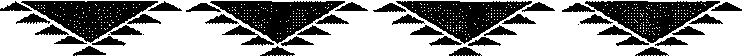 Happy Camp, CA  96039Phone: (530) 493-1650Fax: (530) 493-5270Administrative OfficePhone: (530) 493-1600 • Fax: (530) 493-532264236 Second Avenue • Post Office Box 1016 • Happy Camp, CA  96039PUBLIC NOTICEFax: (530) 493-5364The Karuk Tribe will submit a Community Action Plan (CAP) to the State of California on June 30, 2015.  The plan document will be available for review by the start of business on June 26, 2015.Copies  of  the  draft  Community  Action  Plan  will  be  available   at  the  Tribal   Administrative building  and  online  at www.karuk.us or by contacting the Karuk Administrative offices in Happy Camp at (800) 505-2785  or (800)-50-KARUK.The Karuk Tribe is soliciting comments from the community for this plan starting on June 26,2015 and concluding at7:00 p.m. on June 29, 2015A public meeting will be held at the Karuk Tribe Administration Offices in Happy Camp from 5:00 pm – 7:00 pm on June 29, 2015.If you have any questions or comments regarding this plan, please feel free to contact Laura Mayton, Chief Financial Officer at (530) 493-1600, extension 2013 or by e-mail lmayton@karuk.us.82 Households Surveyed0-50% of Median Income 34 households -41%51-75% of Median Income 8  households -10%76-100% of Median Income     14 households -  17%Over 100% Median Income  26 households -32%Single Parent/ Female:  18households22%Single Parent/ Male:3households4%Two Parent Household:14households17%Single Person:31households38%Two Adults, no children:6households7%Other:10households    12%One:34 households   41.5%Two:14 households   17.1%Three:12 households   14.6%Four:10 households   12.2%Five:  8 households     9.8%Six:2 households      2.4%Seven:1 household     1.2%Eight+:1 household     1.2%Own:   26 households31.7%Rent: 35 households42.7%Homeless:        16 households19.5%Other*: 5 households   6.1%Renter Occupied – 44% 29929  328Non-Owner - 21% 14713 160Total – 100% 68368 751Owner Occupied:  Under62 -43% 10213 11562 or over – 56%   13513 148 Total – 100%  237 26 253Rent as % of Income:Renter Occupied:Rent>30% income – 65%  51          6         57Rent>50% income – 35%  300         30Total – 100%  816        87Total Males Surveyed:5240%Total Females Surveyed:7760%Total Employed (Surveyed):5544%Total Unemployed (Surveyed)7156%If employed, Full Time:3360%If employed, Part Time:713%Part Time avg. hours per week worked:      28Total # of males in household:14743%Total # females in household:19557%Ages in HH:Ages in HH:Family Sizes:Family Sizes:0-5:4211%One:2520%6-11:5214%Two:4737%12-17:318%Three:1714%18-23:186%Four:1310%24-44:7821%Five:129%45-54:3911%Six:65%55-69:5715%Seven:43%70+:5214%Eight +:22%EthnicityEducation Levels of Adults:Education Levels of Adults:Education Levels of Adults:Black:31%0-8th:187%White:5515%9-12th:3714%Native:28781%High School Grad/GED:High School Grad/GED:High School Grad/GED:9540%Hispanic:82%Some College:Some College:7228%Asian/PI:11%2 year degree:2 year degree:73%4 year degree:4 year degree:83%Graduate Degree:Graduate Degree:125%Source of HH Income:Source of HH Income:Source of HH Income:No Income:53%Pension:2011%TANF:2413%GA:42%SSI:116%Unemployment:63%SS:6537%Employment:4325%Average Monthly BillsAverage Monthly BillsAverage Monthly Bills# of Bedrooms in Home# of Bedrooms in Home# of Bedrooms in HomeAverage Monthly Electric Bill:$155.55 One:9Average Monthly Fuel/Gas Bill:$174.27 Two:40Average Monthly House Payments:$554.08 Three:62Average paid for fire wood in last year:$480.45 Four:11Five +:0Zipcodes reported from Surveys:Zipcodes reported from Surveys:Zipcodes reported from Surveys:Zipcodes reported from Surveys:96039:3729%96037:22%96097:3830%96032:65%96064:129%96086:22%96027:86%95501:11%95556:118%96068:11%95546:86%95568:11%Lack of employment contributes to violence in the homeLack of employment contributes to violence in the homeLack of employment contributes to violence in the homeLack of employment contributes to violence in the homeLack of employment contributes to violence in the homeLack of employment contributes to violence in the homeAgree:9880%No Opinion:No Opinion:1613%Disagree:87%Parenting Classes would help to decrease violence towards children in the home:Parenting Classes would help to decrease violence towards children in the home:Parenting Classes would help to decrease violence towards children in the home:Parenting Classes would help to decrease violence towards children in the home:Parenting Classes would help to decrease violence towards children in the home:Parenting Classes would help to decrease violence towards children in the home:Parenting Classes would help to decrease violence towards children in the home:Parenting Classes would help to decrease violence towards children in the home:Agree:10789%No Opinion:87%Disagree:54%Children should be removed from their home if there us any threat of violence:Children should be removed from their home if there us any threat of violence:Children should be removed from their home if there us any threat of violence:Children should be removed from their home if there us any threat of violence:Children should be removed from their home if there us any threat of violence:Children should be removed from their home if there us any threat of violence:Children should be removed from their home if there us any threat of violence:Children should be removed from their home if there us any threat of violence:Agree:10180%No Opinion:2217%Disagree:43%I think that it is important to have drug & alcohol treatment/prevention services available:I think that it is important to have drug & alcohol treatment/prevention services available:I think that it is important to have drug & alcohol treatment/prevention services available:I think that it is important to have drug & alcohol treatment/prevention services available:I think that it is important to have drug & alcohol treatment/prevention services available:I think that it is important to have drug & alcohol treatment/prevention services available:I think that it is important to have drug & alcohol treatment/prevention services available:I think that it is important to have drug & alcohol treatment/prevention services available:I think that it is important to have drug & alcohol treatment/prevention services available:Agree:11997%No Opinion:43%Disagree:00%I think it is important to have mental health services available:I think it is important to have mental health services available:I think it is important to have mental health services available:I think it is important to have mental health services available:I think it is important to have mental health services available:I think it is important to have mental health services available:Agree:12199%No Opinion:11%Disagree:00%My Primary Health Insurance is:My Primary Health Insurance is:My Primary Health Insurance is:Private Insurance:3720%Other:31%Medicare:5831%None:21%Medi-Cal:Medi-Cal:6032%Tribe:2815%List of Health Problems:List of Health Problems:List of Health Problems:Alcohol Abuse Addiction:Alcohol Abuse Addiction:Alcohol Abuse Addiction:9415%Injuries - Accidental:Injuries - Accidental:Injuries - Accidental:254%Arthritis:152%Injuries - Intentional:Injuries - Intentional:Injuries - Intentional:41%Asthma:91%Kidney Disease/Dialysis:Kidney Disease/Dialysis:Kidney Disease/Dialysis:61%Cancer - Breast:Cancer - Breast:101%Liver Disease - Cirrhosis:Liver Disease - Cirrhosis:Liver Disease - Cirrhosis:101%Cancer - Lung:Cancer - Lung:61%Mental Health:Mental Health:588%Cancer - Other:Cancer - Other:193%Middle Ear Infections:Middle Ear Infections:Middle Ear Infections:51%Dental:406%Obesity/Weight Control:Obesity/Weight Control:Obesity/Weight Control:568%Diabetes:548%Physical Disability:Physical Disability:223%Drug Abuse Addiction:Drug Abuse Addiction:Drug Abuse Addiction:8512%Seniors/Elders Health:Seniors/Elders Health:Seniors/Elders Health:375%Emphysema:Emphysema:51%STD's/HIV/AIDS:STD's/HIV/AIDS:71%Environment Contamination:Environment Contamination:Environment Contamination:142%Tobacco/Nicotine Addiction:Tobacco/Nicotine Addiction:Tobacco/Nicotine Addiction:375%Heart Disease/Stroke:Heart Disease/Stroke:Heart Disease/Stroke:294%Tuberculosis:Tuberculosis:20%Hypertension:Hypertension:385%Women’s Health:Women’s Health:91%List of Social Needs:List of Social Needs:List of Social Needs:Crime Prevention:Crime Prevention:579%Nutrition:Nutrition:396%Criminal Prosecution:Criminal Prosecution:Criminal Prosecution:284%Parenting Training:Parenting Training:376%Educational Opportunity:Educational Opportunity:Educational Opportunity:599%Racial Conflict Resolution:Racial Conflict Resolution:Racial Conflict Resolution:121%Employment Opportunity:Employment Opportunity:Employment Opportunity:7812%Senior Citizen Services:Senior Citizen Services:Senior Citizen Services:447%Family/Couples Counseling:Family/Couples Counseling:Family/Couples Counseling:284%Substance Abuse Prevention:Substance Abuse Prevention:Substance Abuse Prevention:6510%Health Care Services:Health Care Services:Health Care Services:579%Substance Abuse Treatment:Substance Abuse Treatment:Substance Abuse Treatment:589%Housing AvailabilityHousing Availability518%Suicide Prevention:Suicide Prevention:142%Housing-Standard Condition:Housing-Standard Condition:Housing-Standard Condition:304%Others:(None)List of Crimes:List of Crimes:Arson:173%Assault-Battery:Assault-Battery:406%Assault-Deadly Weapon:Assault-Deadly Weapon:Assault-Deadly Weapon:234%Assault-Sexual:Assault-Sexual:285%Burglary:549%Child Abuse:Child Abuse:6711%Domestic Abuse:Domestic Abuse:8314%Drug Dealing:Drug Dealing:8915%DUI (Alcohol/Drugs):DUI (Alcohol/Drugs):DUI (Alcohol/Drugs):6611%Juvenile Delinquency - property damageJuvenile Delinquency - property damageJuvenile Delinquency - property damageJuvenile Delinquency - property damage508%Juvenile Delinquency - violence:Juvenile Delinquency - violence:Juvenile Delinquency - violence:Juvenile Delinquency - violence:396%Robbery:528%Other:2< 1%Are any member(s) of your household currently attending college?:Are any member(s) of your household currently attending college?:Are any member(s) of your household currently attending college?:Are any member(s) of your household currently attending college?:Are any member(s) of your household currently attending college?:Are any member(s) of your household currently attending college?:Are any member(s) of your household currently attending college?:Are any member(s) of your household currently attending college?:Are any member(s) of your household currently attending college?:Are any member(s) of your household currently attending college?:Are any member(s) of your household currently attending college?:Are any member(s) of your household currently attending college?:Are any member(s) of your household currently attending college?:Are any member(s) of your household currently attending college?:Yes:14141412%No:No:10510510588%88%If Yes, do they receive financial aid to help with tuition or books?:If Yes, do they receive financial aid to help with tuition or books?:If Yes, do they receive financial aid to help with tuition or books?:If Yes, do they receive financial aid to help with tuition or books?:If Yes, do they receive financial aid to help with tuition or books?:If Yes, do they receive financial aid to help with tuition or books?:If Yes, do they receive financial aid to help with tuition or books?:If Yes, do they receive financial aid to help with tuition or books?:If Yes, do they receive financial aid to help with tuition or books?:If Yes, do they receive financial aid to help with tuition or books?:If Yes, do they receive financial aid to help with tuition or books?:If Yes, do they receive financial aid to help with tuition or books?:If Yes, do they receive financial aid to help with tuition or books?:If Yes, do they receive financial aid to help with tuition or books?:Yes:12121286%No:No:22214%14%If Yes, what type of assistance?:If Yes, what type of assistance?:If Yes, what type of assistance?:If Yes, what type of assistance?:If Yes, what type of assistance?:If Yes, what type of assistance?:If Yes, what type of assistance?:Loan:213%13%Scholarship:Scholarship:Scholarship:3320%20%Grant Program:1067%67%Other:Other:Other:000%0%What, if any, barriers have prevented you from furthering your education?:What, if any, barriers have prevented you from furthering your education?:What, if any, barriers have prevented you from furthering your education?:What, if any, barriers have prevented you from furthering your education?:What, if any, barriers have prevented you from furthering your education?:What, if any, barriers have prevented you from furthering your education?:What, if any, barriers have prevented you from furthering your education?:What, if any, barriers have prevented you from furthering your education?:What, if any, barriers have prevented you from furthering your education?:What, if any, barriers have prevented you from furthering your education?:What, if any, barriers have prevented you from furthering your education?:What, if any, barriers have prevented you from furthering your education?:What, if any, barriers have prevented you from furthering your education?:What, if any, barriers have prevented you from furthering your education?:What, if any, barriers have prevented you from furthering your education?:What, if any, barriers have prevented you from furthering your education?:Financial:4448%48%Distance:Distance:Distance:262628%28%Learning Disability:1820%20%Class Schedules:Class Schedules:Class Schedules:444%4%I have difficulty finding qualified Child Care so that I can go to work:I have difficulty finding qualified Child Care so that I can go to work:I have difficulty finding qualified Child Care so that I can go to work:I have difficulty finding qualified Child Care so that I can go to work:I have difficulty finding qualified Child Care so that I can go to work:I have difficulty finding qualified Child Care so that I can go to work:I have difficulty finding qualified Child Care so that I can go to work:I have difficulty finding qualified Child Care so that I can go to work:I have difficulty finding qualified Child Care so that I can go to work:I have difficulty finding qualified Child Care so that I can go to work:I have difficulty finding qualified Child Care so that I can go to work:I have difficulty finding qualified Child Care so that I can go to work:I have difficulty finding qualified Child Care so that I can go to work:Agree:Agree:44444456%56%No Opinion:No Opinion:No Opinion:25252532%32%Disagree:Disagree:10101012%12%Did anyone in your household have any of the following problems in the last year?Did anyone in your household have any of the following problems in the last year?Did anyone in your household have any of the following problems in the last year?Did anyone in your household have any of the following problems in the last year?Did anyone in your household have any of the following problems in the last year?Did anyone in your household have any of the following problems in the last year?Did anyone in your household have any of the following problems in the last year?Did anyone in your household have any of the following problems in the last year?Did anyone in your household have any of the following problems in the last year?Did anyone in your household have any of the following problems in the last year?Did anyone in your household have any of the following problems in the last year?Did anyone in your household have any of the following problems in the last year?Did anyone in your household have any of the following problems in the last year?Did anyone in your household have any of the following problems in the last year?Did anyone in your household have any of the following problems in the last year?Not knowing how to get help:Not knowing how to get help:Not knowing how to get help:Not knowing how to get help:Not knowing how to get help:Not knowing how to get help:217%7%Victim of Crime:Victim of Crime:Victim of Crime:93%3%Laid off/fired from job:Laid off/fired from job:Laid off/fired from job:Laid off/fired from job:Laid off/fired from job:Laid off/fired from job:155%5%Lost house/car for non-payment:Lost house/car for non-payment:Lost house/car for non-payment:Lost house/car for non-payment:Lost house/car for non-payment:Lost house/car for non-payment:Lost house/car for non-payment:Lost house/car for non-payment:62%2%Lack of affordable healthcare:Lack of affordable healthcare:Lack of affordable healthcare:Lack of affordable healthcare:Lack of affordable healthcare:Lack of affordable healthcare:289%9%Lack of money for basic needs:Lack of money for basic needs:Lack of money for basic needs:Lack of money for basic needs:Lack of money for basic needs:Lack of money for basic needs:Lack of money for basic needs:Lack of money for basic needs:4013%13%Arrested/Convicted, or served jail time:Arrested/Convicted, or served jail time:Arrested/Convicted, or served jail time:Arrested/Convicted, or served jail time:Arrested/Convicted, or served jail time:Arrested/Convicted, or served jail time:Arrested/Convicted, or served jail time:Arrested/Convicted, or served jail time:42%2%Child doing poorly in School/drop out:Child doing poorly in School/drop out:Child doing poorly in School/drop out:Child doing poorly in School/drop out:Child doing poorly in School/drop out:Child doing poorly in School/drop out:Child doing poorly in School/drop out:Child doing poorly in School/drop out:114%4%Lack of cultural activities for children:Lack of cultural activities for children:Lack of cultural activities for children:Lack of cultural activities for children:Lack of cultural activities for children:Lack of cultural activities for children:Lack of cultural activities for children:Lack of cultural activities for children:207%7%Lack of cultural activities for adults:Lack of cultural activities for adults:Lack of cultural activities for adults:Lack of cultural activities for adults:Lack of cultural activities for adults:Lack of cultural activities for adults:Lack of cultural activities for adults:Lack of cultural activities for adults:269%9%Lack of affordable housing:Lack of affordable housing:Lack of affordable housing:Lack of affordable housing:Lack of affordable housing:Lack of affordable housing:248%8%Homeless/living on street:Homeless/living on street:Homeless/living on street:Homeless/living on street:Homeless/living on street:Homeless/living on street:103%3%Lack of transportation:Lack of transportation:Lack of transportation:Lack of transportation:Lack of transportation:Lack of transportation:2910%10%Lack of food to feed family:Lack of food to feed family:Lack of food to feed family:Lack of food to feed family:Lack of food to feed family:Lack of food to feed family:196%6%Applied for job/wasn’t hired:Applied for job/wasn’t hired:Applied for job/wasn’t hired:Applied for job/wasn’t hired:Applied for job/wasn’t hired:Applied for job/wasn’t hired:248%8%Bankruptcy:Bankruptcy:Bankruptcy:21%1%Unmarried teen parent:Unmarried teen parent:Unmarried teen parent:Unmarried teen parent:Unmarried teen parent:Unmarried teen parent:103%3%Where do you usually look for jobs that are available in your community?:Where do you usually look for jobs that are available in your community?:Where do you usually look for jobs that are available in your community?:Where do you usually look for jobs that are available in your community?:Where do you usually look for jobs that are available in your community?:Where do you usually look for jobs that are available in your community?:Where do you usually look for jobs that are available in your community?:Where do you usually look for jobs that are available in your community?:Newspaper:Newspaper:2919%Bulletin Board:Bulletin Board:2215%Employment Agency:Employment Agency:2416%Friends:2919%Internet:4731%INCOME LEVELS:INCOME LEVELS:$0-$9750:2017%$38,911-$42,170:$38,911-$42,170:32%$9,751-$12,830:$9,751-$12,830:2320%$42,171-$45,430:$42,171-$45,430:43%$12,831-$16,090:$12,831-$16,090:119%$45,431-$48,690:$45,431-$48,690:11%$16,091-$19,350:$16,091-$19,350:65%$48,691-$51,950:$48,691-$51,950:43%$19,351-$22,610:$19,351-$22,610:88%$51,951-$55,210$51,951-$55,21022%$22,611-$25,870:$22,611-$25,870:119%More than $55,211:More than $55,211:98%$25,871-$29,130:$25,871-$29,130:98%$29,131-$32,390:$29,131-$32,390:32%$32,391-$35,650:$32,391-$35,650:11%$35,651-$38,910:$35,651-$38,910:22%Incorporation of Karuk Culture and Traditions are necessary for successful planning & development Incorporation of Karuk Culture and Traditions are necessary for successful planning & development Incorporation of Karuk Culture and Traditions are necessary for successful planning & development Incorporation of Karuk Culture and Traditions are necessary for successful planning & development Incorporation of Karuk Culture and Traditions are necessary for successful planning & development Incorporation of Karuk Culture and Traditions are necessary for successful planning & development Incorporation of Karuk Culture and Traditions are necessary for successful planning & development Incorporation of Karuk Culture and Traditions are necessary for successful planning & development Incorporation of Karuk Culture and Traditions are necessary for successful planning & development Incorporation of Karuk Culture and Traditions are necessary for successful planning & development of Tribal programs:of Tribal programs:Agree:9884%No Opinion:1614%Disagree:22%Local Elementary & High Schools are culturally sensitive to Native American Students:Local Elementary & High Schools are culturally sensitive to Native American Students:Local Elementary & High Schools are culturally sensitive to Native American Students:Local Elementary & High Schools are culturally sensitive to Native American Students:Local Elementary & High Schools are culturally sensitive to Native American Students:Local Elementary & High Schools are culturally sensitive to Native American Students:Local Elementary & High Schools are culturally sensitive to Native American Students:Local Elementary & High Schools are culturally sensitive to Native American Students:Local Elementary & High Schools are culturally sensitive to Native American Students:Agree:4339%No Opinion:3229%Disagree: 3532%I CAN:Speak in and understand the Karuk Language easily:Speak in and understand the Karuk Language easily:Speak in and understand the Karuk Language easily:Speak in and understand the Karuk Language easily:Speak in and understand the Karuk Language easily:Speak in and understand the Karuk Language easily:65%Understand the Karuk Language with ease, and Understand the Karuk Language with ease, and Understand the Karuk Language with ease, and Understand the Karuk Language with ease, and Understand the Karuk Language with ease, and speak the language on a more limited number of topics:speak the language on a more limited number of topics:speak the language on a more limited number of topics:speak the language on a more limited number of topics:speak the language on a more limited number of topics:speak the language on a more limited number of topics:86%Understand some of the Karuk Language and speak a few phrases:Understand some of the Karuk Language and speak a few phrases:Understand some of the Karuk Language and speak a few phrases:Understand some of the Karuk Language and speak a few phrases:Understand some of the Karuk Language and speak a few phrases:Understand some of the Karuk Language and speak a few phrases:Understand some of the Karuk Language and speak a few phrases:7659%None of the above:None of the above:3930%Total # of surveys received:Total # of surveys received:Total # of surveys received:67Total # of Males reported:Total # of Males reported:Total # of Males reported:11650%Total # of Females reported:Total # of Females reported:Total # of Females reported:11750%Ages of people surveyed:Ages of people surveyed:Ages of people surveyed:0-5:3214%24-44:5825%6-11:3917%45-54:2712%12-17:2310%55-69:219%18-23:177% 70+ :136%Family Sizes:Family Sizes:One:69%Five:914%Two:1827%Six:46%Three:1624%Seven:23%Four:914%Eight+ :23%# of Karuk Members reported:# of Karuk Members reported:# of Karuk Members reported:# of Karuk Members reported:13863%# of Karuk Tribal Descendants reported:# of Karuk Tribal Descendants reported:# of Karuk Tribal Descendants reported:# of Karuk Tribal Descendants reported:# of Karuk Tribal Descendants reported:3415%# of Other Tribal Members reported:# of Other Tribal Members reported:# of Other Tribal Members reported:# of Other Tribal Members reported:209%# of Non-Tribal Members reported:# of Non-Tribal Members reported:# of Non-Tribal Members reported:# of Non-Tribal Members reported:2913%NameLow- IncomeComment/ConcernWas the concern addressed in the CAP?If so, indicate the page#If not, indicate the reasonJohnDoe./Job training needsYes32N/AJaneDoe./Transportation needs in ABC, CANoN/ADue to limited funding, agency meets50% of the transportation needs in ABC, CA.